ESTADÍSTICAS A PROPÓSITO DEL DÍA DEL PADREDATOS NACIONALESDe acuerdo con el Censo de Población y Vivienda 2020, en México hay 44.9 millones de hombres de 15 años y más. De ellos, 21.2 millones (47 %) se identificaron como padres de al menos una hija o un hijo que reside en la misma vivienda.La edad promedio de los padres fue de 45 años. El 25 % de la población que reportó ser papá, tenía entre 30 y 39 años y el 26 % indicó tener entre 40 y 49 años.De los padres de familia, 56 % contaba solo con estudios de educación básica, 21 % con nivel medio superior, 19 % con estudios de nivel superior y 4 % indicó no tener escolaridad alguna.Del total de padres, 18.4 millones pertenecían a la Población Económicamente Activa (PEA). De ellos, 97 % estaba ocupado en alguna actividad económica.El Día del Padre en México se celebra el tercer domingo de junio. Se trata de un reconocimiento a la importancia de esta figura en el ámbito familiar. Su origen se remonta a 1910, en Washington, Estados Unidos de América. En México, la celebración comenzó en 1950 solo en los centros escolares. Después se generalizó.A propósito de esta fecha, el Instituto Nacional de Estadística y Geografía (INEGI) ofrece a las y los usuarios datos estadísticos que permiten identificar la condición sociodemográfica de los padres de familia. La información refiere a hombres de 15 años y más que se identificaron como padres de al menos una hija o hijo que residía en la misma vivienda.Monto y estructura por edadEl Censo de Población y Vivienda 2020 estima que en México había 44.9 millones de hombres de 15 años y más. De ellos, 21.2 millones (47 %) se identificaron como padres. La edad promedio fue de 45 años. Por grupos de edad, 26 % de esta población tiene entre 40 a 49 años, 25 % tiene entre 30 y 39 años, 35 % reportó contar con más de 50 años, 13 % está en el grupo de 20 a 29 años y 1 % de los padres identificados tiene entre 15 y 19 años.Gráfica 1Padres,1 por grupos de edad(Distribución porcentual)1 Se refiere a hombres de 15 años y más que se identificaron como padres de al menos una hija o un hijo que residía en la misma vivienda.Fuente: INEGI. Censo de Población y Vivienda 2020, Cuestionario Ampliado. Base de datos.EducaciónEl nivel de escolaridad que alcanzan los padres no solo puede mejorar el nivel socioeconómico familiar; también influencia de manera positiva el rendimiento escolar de las y los hijos. Los datos del Censo de Población y Vivienda 2020 registraron que, por nivel de escolaridad, 56 % de los padres de familia identificados en la vivienda solo contaba con estudios de educación básica, 21 % tenía estudios de nivel medio superior, 19 % estudios de nivel superior y 4 % indicó no tener escolaridad alguna.Gráfica 2Padres,1 por nivel de escolaridad(Distribución porcentual)1 Se refiere a hombres de 15 años y más que se identificaron como padres de al menos una hija o un hijo que residía en la misma vivienda.Nota: No se incluye a la población que no especificó su nivel de escolaridad.Fuente: INEGI. Censo de Población y Vivienda 2020, Cuestionario Ampliado. Base de datos.Características económicasCon base en el Censo de Población y Vivienda 2020, 18.4 millones (87 %) de hombres identificados como padres formaron parte de la Población Económicamente Activa (PEA): 97 % se ocupaba en alguna actividad económica. El resto (3 %) se reportó como desocupado. Respecto a los 2.7 millones de personas que se consideran como Población No Económicamente Activa (PNEA) y que se identificaron como padres (13 %), 42 % era jubilado o pensionado, 37 % no trabajaba, 12 % estaba incapacitado permanentemente para trabajar, 7 % se dedicaba a los quehaceres del hogar y 1 % era estudiante.Gráfica 3 Padres,1 por condición de actividad económica, condición de ocupación 
y condición de actividad no económica(Distribución porcentual)1 Se refiere a hombres de 15 años y más que se identificaron como padres de al menos una hija o un hijo que residía en la misma vivienda.Nota: La suma de los porcentajes de actividades no económicas no suma 100% debido al no especificado.Fuente: INEGI. Censo de Población y Vivienda 2020, Cuestionario Ampliado. Base de datos.En cuanto a la posición en el trabajo de quienes estaban ocupados, 71 de cada 100 eran trabajadores asalariados, 22 % dijo ser trabajador por cuenta propia, 4 % desempeñaba alguna actividad económica como patrón o empleador y 3 % reportó trabajar sin recibir un sueldo. Gráfica 4Padres,1 por posición en el trabajo(Distribución porcentual)1 Se refiere a hombres de 15 años y más que se identificaron como padres de al menos una hija o un hijo que residía en la misma vivienda.Nota: La suma de los porcentajes de actividades no económicas no suma 100% debido al no especificado.Fuente: INEGI. Censo de Población y Vivienda 2020, Cuestionario Ampliado. Base de datos.Del total de trabajadores asalariados, 64 % recibió algún tipo de prestación en la actividad económica que desempeñó; no así el restante 36 por ciento. En cuanto al tipo de prestaciones, 60 % recibió aguinaldo, 55 % contó con servicio médico y 54 % tuvo vacaciones con goce de sueldo. Además, 50 % de los padres asalariados tenía AFORE o SAR (ahorro para el retiro);  49 % tuvo licencia o incapacidad con goce de sueldo, 47 % contó con acceso a crédito para la vivienda y 38 % recibió reparto de utilidades.Gráfica 5Asalariados de 15 años y más identificados como padres,1 
según acceso a prestaciones laborales(Porcentaje)1 Se refiere a hombres de 15 años y más que se identificaron como padres de al menos una hija o un hijo que residía en la misma vivienda.Nota: Los porcentajes suman más del 100 % debido a que varios encuestados declararon tener más de una prestación.Fuente: INEGI. Censo de Población y Vivienda 2020, Cuestionario Ampliado. Base de datos.IngresosDe acuerdo con la información publicada por la Encuesta Nacional de Ingresos y Gastos de los Hogares (ENIGH) 2020, el mayor nivel de ingreso promedio trimestral monetario de los hombres de 15 a 49 años, con hijos dependientes de 0 a 17 años que residían en la misma vivienda, se presentó en quienes dijeron tener dos hijos, con 30 692 pesos. Después se encuentran aquellos con tres hijos, con 28 797 pesos, y con un hijo, con 26 727 pesos. Los menores niveles de ingreso se observaron en quienes reportaron cuatro o más hijos, con 25 864 pesos. Gráfica 6Ingreso promedio trimestral monetario para la población de 15 a 49 años 
con hijos menores de 18 años por número de hijos,1 según sexo (Miles de pesos)1 Se considera para este cálculo únicamente a la población con hijos de 0 a 17 años que viven en el hogar.Fuente: INEGI. Encuesta Nacional de Ingresos y Gastos de los Hogares (ENIGH) 2020. Tabulados básicos.-oOo-Para consultas de medios y periodistas, contactar a: comunicacionsocial@inegi.org.mxo llamar al teléfono (55) 52-78-10-00, exts. 1134, 1260 y 1241.Dirección de Atención a Medios / Dirección General Adjunta de Comunicación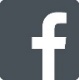 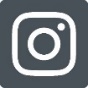 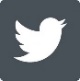 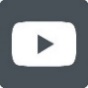 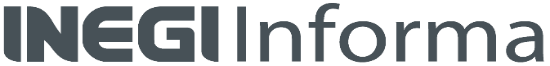 